第21回IEEE広島支部学生シンポジウム研究室展示 申込書以下の必要事項をご記入のうえ、下記のアドレスへメールにてこのファイルを添付して送付してください。○基本事項　こちらのほうで代表者の方に連絡することがあります。また、参加人数は4人までとさせていただきます。○研究　研究の概要を最大400字程度でご記入ください。記入された内容はプログラム集に掲載されます。また、デモを行う場合は概要と必要なスペースをご記入ください。○参加希望日時　参加を希望する日時に○をしてください（両日または1日でも可）。○持ち込み器具　こちらで机、椅子、ポスター(A0用紙)展示用のパネル、電源を用意いたします。総使用量によって制限される場合があります。ご了承ください。　持ち込まれる器具、器具の台数、器具の消費電力（電力が必要ない場合は0）をご記入ください。第21回IEEE広島支部学生シンポジウム実行委員会　実行委員長窪田 正勝E-mail : kikaku@hiss21st.sakura.ne.jp○展示スペースの規模・⻑机（縦600mm, 横1500mm, 高さ700mm）1つ・ダンボール板（横1500mm, 高さ2300mm）1枚　　下部700mmは⻑机と接するので、展示は不可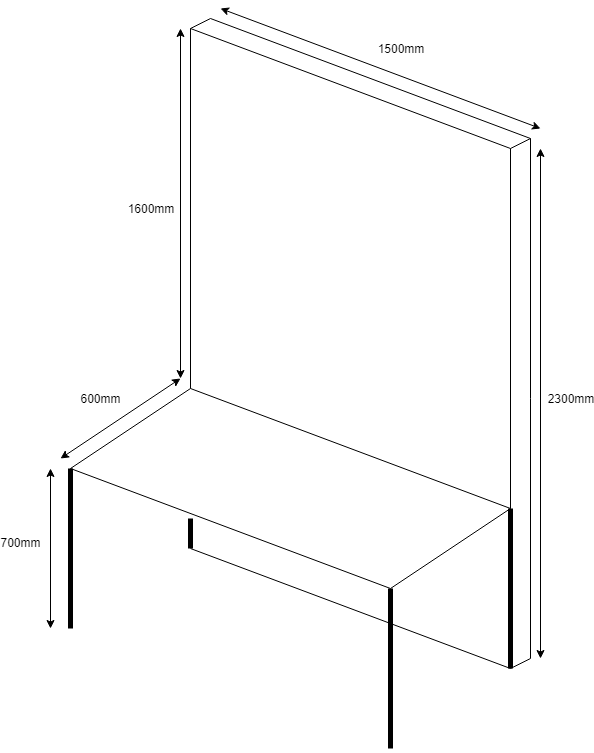 学校名・研究室名指導教員氏名代表者氏名代表者のメールアドレス代表者の電話番号研究テーマ研究の概要デモの概要・スペース等11月30日（土）12月1日（日）使用器具台数消費電力(W)